Accessing North Lanarkshire’s Virtual ClassroomLog into your Glow account using the details they have been given in school.Click on the Virtual Classroom Tile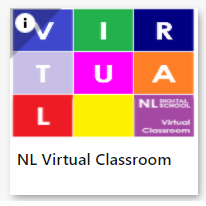 Click on the appropriate colour of classroom. The table below is a guide to help you select the correct colour. 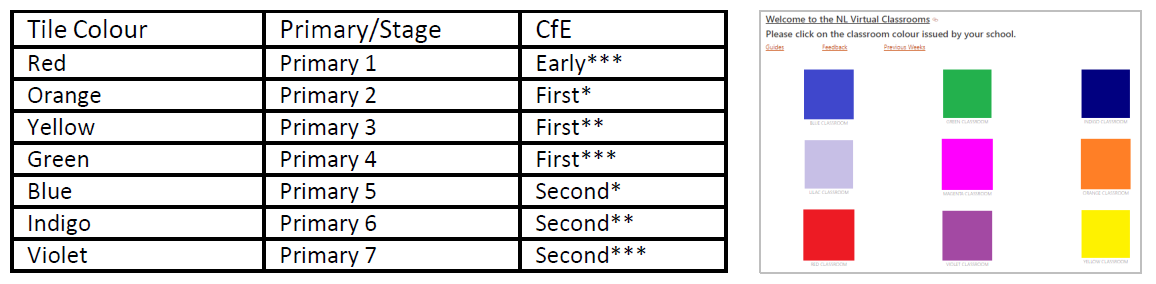 The classroom will look like this. Click on the doorway to access the next page.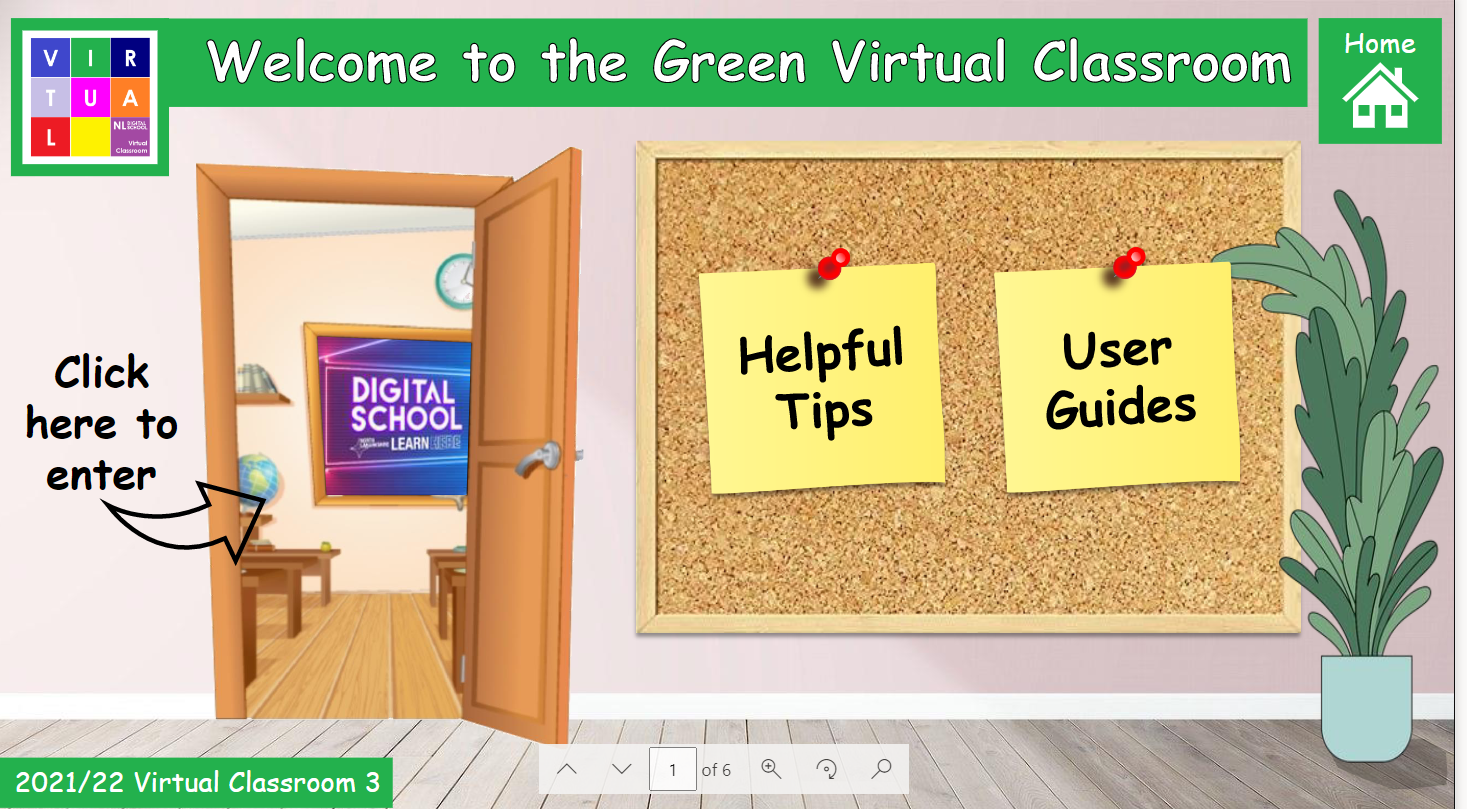 You will then see the next screen. Choose the curricular area you want to work on. 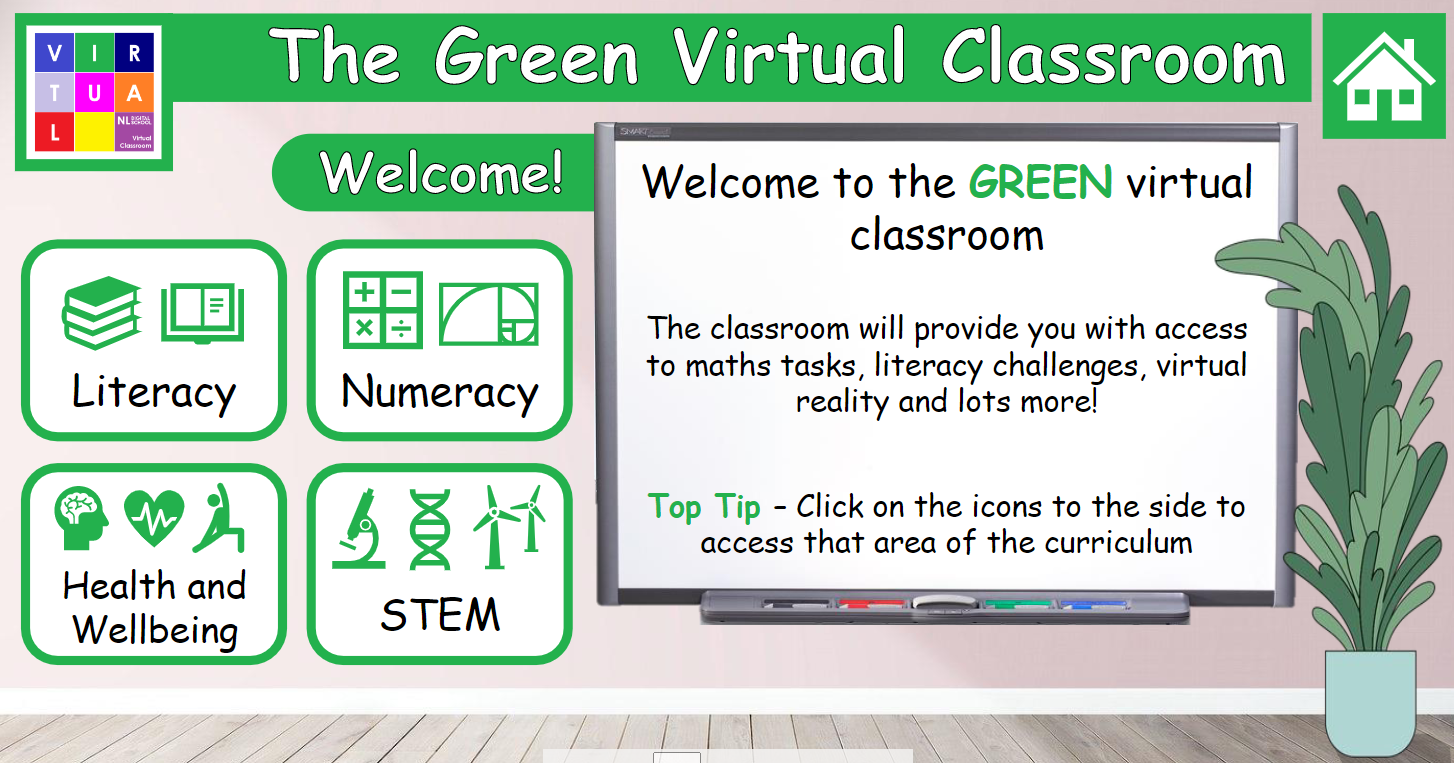 Once you enter the curricular area you have chosen, there are a variety of pictures and tasks to click on. When you hover over an item/picture that has a task within it, it will change to a yellow colour. You can then select the task and complete it. 